Мужской комплекс упражнений из 4-х тренировок http://www.tvoytrener.com/metodiki_obhcie/plan_sila_3_tren.php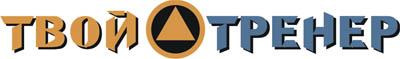 ИНДИВИДУАЛЬНЫЙ КОМПЛЕКС УПРАЖНЕНИЙЗаказать индивидуальный комплекс упражнений от Тимко Ильи (автора этого тенировочного плана и всех планов на сайте) вы можете здесь:http://www.tvoytrener.com/sotrydnichestvo/kompleks_upragnenii.phpЭтот план есть в нашем приложении «ТВОЙ ТРЕНЕР»НАШИ  БЕСПЛАТНЫЕ  КНИГИОБРАЩЕНИЕ  СОЗДАТЕЛЯ САЙТАЕсли вам понравился план тренировок - поддержите проект.
Команда нашего сайта делает всё возможное, чтобы вся информация на нём была абсолютно бесплатной для вас. И я надеюсь, что так будет и дальше. Но денег, что приносит проект, недостаточно для  его полноценного развития.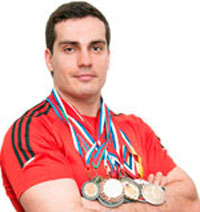 Реквизиты для перевода денег вы можете посмотреть здесь: http://www.tvoytrener.com/sotrydnichestvo/poblagodarit.php (С уважением, создатель и автор сайта Илья Тимко.)ТРЕНИРОВКА  1 (плечи)1 НЕДЕЛЯ2 НЕДЕЛЯ3 НЕДЕЛЯ4 НЕДЕЛЯ5 НЕДЕЛЯ6 НЕДЕЛЯ7 НЕДЕЛЯРазминка 5–10 минутЖим штанги с груди стоя3-4х3-6Жим гантелей сидя3х8-10Махи гантелями в стороны 3х10-15Протяжка со штангой3х10-15Жим штанги стоя из-за головы 3х8-12Подъём ног в висе3х10-12Заминка 2-5 минутТРЕНИРОВКА  2  (спина и грудь)Разминка 5–10 минутПодтягивания к груди широким хватом 3х8-12Тяга штанги в наклоне3х6-10Тяга одной гантели в наклоне 3х8-10Тяга с верхнего блока узким хватом 3х8-10Шраги со штангой3х10-15Махи гантелей в стороны в наклоне 3х10-15Жим штанги лёжа под угом 40 гр. 3-4х6-10Пуловер лёжа с гантелей3х10-15Скручивания на наклонной скамье 3х12-20Заминка 2-5 минутТРЕНИРОВКА  3  (руки)Разминка 5–10 минутПодтягивания обратным хватом 3х8-12Отжимания от брусьев3х8-12Сгибания рук со штангой стоя 3х8-12Разгибание рук с верхнего блока 3х10-15Сгибание рук сидя под углом 60 гр. 3х10-15Французский жим с гантелями лёжа 3х10-15Сгибание запястий со штангой сидя 3х10-15Разгибание запястий со штангой сидя 3х10-15Заминка 2-5 минутТРЕНИРОВКА 4  (ноги)Разминка 5–10 минутПриседания со штангой на плечах 4х5-10Становая тяга со штангой3х5-8Выпады со штангой3х6-8Гиперэкстензия3х8-10Запрыгивания на козла3х6-8Скручивания лёжа на полу 3х15-20Заминка 2-5 минут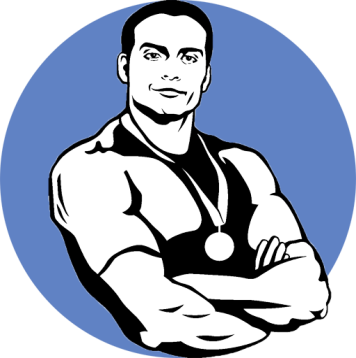 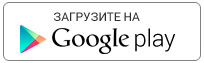 https://play.google.com/store/apps/details?id=com.tvoytrener.timkoilia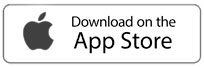 https://itunes.apple.com/ru/app/%D1%82%D0%B2%D0%BE%D0%B9-%D1%82%D1%80%D0%B5%D0%BD%D0%B5%D1%80/id1299904851?mt=8 Версия для компаhttps://yadi.sk/d/MEPa9xnB3R98By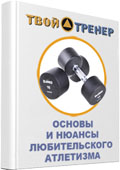 http://tvoytrener.com/kniga_tvoytrener.php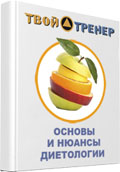 http://tvoytrener.com/kniga_tvoytrener2.phphttp://tvoytrener.com/kniga_tvoytrener3.php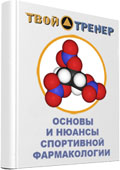 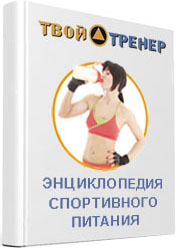 http://tvoytrener.com/kniga_tvoytrener5.php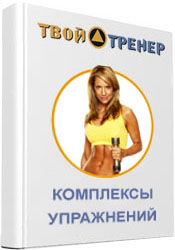 http://tvoytrener.com/kniga_tvoytrener6.phphttp://tvoytrener.com/kniga_tvoytrener4.php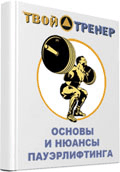 